Приложение 2  к постановлению   администрации №  327  от   29.09. 2014г.Порядокликвидации аварийных ситуаций в системах водоснабжения итеплоснабжения МО «Свердловское городское поселение», с учетом взаимодействия энергоснабжающих организаций, потребителей и служб жилищно-коммунального хозяйства всех форм собственности1. Порядок ликвидации аварийных ситуаций в системах водоснабжения и теплоснабжения с учетом взаимодействия энергоснабжающих организаций, потребителей и служб жилищно-коммунального хозяйства всех форм собственности (далее – Порядок) разработан в целях координации действий администрации муниципального образования  «Свердловское городское поселение», муниципального унитарного казённого предприятия «Свердловские коммунальные системы» (далее – МУКП «СКС»), ОАО «Водотеплоснаб» (далее ОАО «ВТС»),  управляющей организаций ООО «Жилищно-коммунальная компания» (далее ООО «ЖКК»), ПрЭС Всеволожский РЭС, МП «ВПЭС», связанных с ликвидацией аварийных ситуаций на системах жизнеобеспечения населения.2. Настоящий Порядок обязателен для выполнения исполнителями и потребителями коммунальных услуг, тепло - и ресурсоснабжающими организациями, строительно-монтажными, ремонтными и наладочными организациями, выполняющими строительство, монтаж, наладку и ремонт объектов жилищно-коммунального хозяйства на территории МО «Свердловское городское поселение».3. В настоящем Порядке используются следующие основные понятия:"коммунальные услуги" - деятельность исполнителя коммунальных услуг по холодному водоснабжению, горячему водоснабжению, водоотведению, электроснабжению, газоснабжению и отоплению, обеспечивающая комфортные условия проживания граждан в жилых помещениях;"исполнитель" - юридическое лицо, независимо от организационно-правовой формы, а также индивидуальный предприниматель, предоставляющие коммунальные услуги, производящие или приобретающие коммунальные ресурсы и отвечающие за обслуживание внутридомовых инженерных систем, с использованием которых потребителю предоставляются коммунальные услуги;Исполнителем могут быть: управляющая организация, товарищество собственников жилья, жилищно-строительный, жилищный или иной специализированный потребительский кооператив, а при непосредственном управлении многоквартирным домом собственниками помещений - иная организация, производящая или приобретающая коммунальные ресурсы."потребитель" - гражданин, использующий коммунальные услуги для личных, семейных, домашних и иных нужд, не связанных с осуществлением предпринимательской деятельности;"управляющая организация" - юридическое лицо, независимо от организационно-правовой формы, а также индивидуальный предприниматель, управляющие многоквартирным домом на основании договора управления многоквартирным домом;"ресурсоснабжающая организация" - юридическое лицо, независимо от организационно-правовой формы, а также индивидуальный предприниматель, осуществляющие продажу коммунальных ресурсов;"коммунальные ресурсы" - холодная вода, горячая вода, электрическая энергия, газ, бытовой газ в баллонах, тепловая энергия, твердое топливо, котельный мазут, используемые для предоставления коммунальных услуг;4. Основной задачей администрации МО «Свердловское городское поселение», организаций жилищно-коммунального и топливно-энергетического комплекса является обеспечение устойчивого тепло-, водоснабжения потребителей, поддержание необходимых параметров энергоносителей и обеспечение нормативного температурного режима в зданиях с учетом их назначения и платежной дисциплины энергопотребления.5. Ответственность за предоставление коммунальных услуг устанавливается в соответствии с федеральным и областным законодательством.6. Взаимодействие диспетчерских служб организаций  жилищно-коммунального комплекса, тепло - и ресурсоснабжающих организаций и администрации МО «Свердловское городское поселение» определяется в соответствии с действующим законодательством.7. Взаимоотношения теплоснабжающих организаций с исполнителями коммунальных услуг и потребителями определяются заключенными между ними договорами и действующим федеральным и областным законодательством. Ответственность исполнителей коммунальных услуг, потребителей и теплоснабжающей организации определяется балансовой принадлежностью инженерных сетей и фиксируется в акте, прилагаемом к договору разграничения балансовой принадлежности инженерных сетей и эксплуатационной ответственности сторон.8. Исполнители коммунальных услуг и потребители должны обеспечивать: - своевременное и качественное техническое обслуживание и ремонт теплопотребляющих систем, а также разработку и выполнение, согласно договору на пользование тепловой энергией, графиков ограничения и отключения теплопотребляющих установок при временном недостатке тепловой мощности или топлива на источниках теплоснабжения;- допуск работников специализированных организаций, с которыми заключены договоры на техническое обслуживание и ремонт теплопотребляющих систем, на объекты в любое время суток.9. При возникновении незначительных повреждений на инженерных сетях, эксплуатирующая организация оповещает телефонограммой о повреждениях владельцев подземных коммуникаций, смежных с поврежденной, и при необходимости – администрацию муниципального образования, которые немедленно направляют своих представителей на место повреждения или сообщают ответной телефонограммой об отсутствии их коммуникаций на месте дефекта.10. При возникновении повреждений, аварий и чрезвычайных ситуаций, вызванных технологическими нарушениями на инженерных сооружениях и коммуникациях, срок устранения которых превышает 24 часа, руководство по локализации и ликвидации аварий возлагается на администрацию                           МО «Свердловское городское поселение».11. Ликвидация аварий на объектах жилищно-коммунального хозяйства и социальной сферы осуществляется в соответствии с настоящим Порядком и с учетом Плана действий администрации МО «Свердловское городское поселение» по ликвидации чрезвычайных и аварийных ситуаций на коммунальных системах жизнеобеспечения при возникновении и ликвидации аварийных ситуаций на объектах энергетики, жилищно-коммунального комплекса и жилищного фонда.12. Финансирование расходов на проведение непредвиденных аварийно-восстановительных работ и пополнение аварийного запаса материальных ресурсов для устранения аварий и последствий стихийных бедствий на объектах жилищно-коммунального хозяйства осуществляется в установленном порядке  в пределах средств, предусмотренных в бюджете организаций и бюджете муниципального образования на очередной финансовый год.13. Земляные работы, связанные с вскрытием грунта и дорожных покрытий, должны производиться в соответствии с Правилами производства работ при реконструкции и ремонте подземных инженерных сетей и сооружений, строительстве и ремонте дорожных покрытий и благоустройстве территорий.14. Работы по устранению технологических нарушений на инженерных сетях, связанные с нарушением благоустройства территории, производятся тепло - и ресурсоснабжающими организациями и их подрядными организациями по согласованию с органом местного самоуправления.15. Восстановление асфальтового покрытия, газонов и зеленых насаждений на уличных проездах, газонов на внутриквартальных и дворовых территориях после выполнения аварийных и ремонтных работ на инженерных сетях производятся за счет арендаторов и организаций, эксплуатирующих сети, на которых произошла авария или возник дефект.16. Орган местного самоуправления и подразделение государственной инспекции безопасности дорожного движения должны оказывать помощь подрядным организациям по своевременной выдаче разрешений на производство аварийно-восстановительных и ремонтных работ на инженерных сетях и закрытию движения транспорта в местах производства работ.17. Собственники земельных участков, по которым проходят инженерные коммуникации, обязаны:- осуществлять контроль за содержанием охранных зон инженерных сетей, в том числе за своевременной очисткой от горючих отходов, мусора, тары, опавших листьев, сухой травы, а также обеспечивать круглосуточный доступ для обслуживания и ремонта инженерных коммуникаций;- не допускать в пределах охранных зон инженерных сетей и сооружений возведения несанкционированных построек, складирования материалов, устройства свалок, посадки деревьев, кустарников и т. п.;- обеспечивать, по требованию владельца инженерных коммуникаций, снос несанкционированных построек и посаженных в охранных зонах деревьев и кустарников; - принимать меры, в соответствии с действующим законодательством, к лицам, допустившим устройство в охранной зоне инженерных коммуникаций постоянных или временных предприятий торговли, парковки транспорта, рекламных щитов и т. д.;- компенсировать затраты, связанные с восстановлением или переносом из охранной зоны инженерных коммуникаций построек и сооружений, а также с задержкой начала производства аварийных или плановых работ из-за наличия несанкционированных сооружений.18. Собственники земельных участков, организации, ответственные за содержание территории, на которой находятся инженерные коммуникации, эксплуатирующая организация, сотрудники органов внутренних дел при обнаружении технологических нарушений (вытекание горячей воды или выход пара из надземных трубопроводов тепловых сетей, вытекание воды на поверхность из подземных коммуникаций, образование провалов и т. п.) обязаны:- принять меры по ограждению опасной зоны и предотвращению доступа посторонних лиц в зону технологического нарушения до прибытия аварийных служб;- незамедлительно информировать о всех происшествиях, связанных с повреждением инженерных коммуникаций, администрацию муниципального образования  «Свердловское городское поселение» и диспетчерские службы ООО «ЖКК», ОАО «ВТС», ПрЭС, МП «ВПЭС».19. Владелец или арендатор встроенных нежилых помещений (подвалов, чердаков, мансард и др.), в которых расположены инженерные сооружения или по которым проходят инженерные коммуникации, при использовании этих помещений под склады или другие объекты, обязан обеспечить беспрепятственный доступ представителей исполнителя коммунальных услуг и (или) специализированных организаций, обслуживающих внутридомовые системы, для их осмотра,  ремонта или технического обслуживания.Работы по оборудованию встроенных нежилых помещений, по которым проходят инженерные коммуникации, выполняются по техническим условиям исполнителя коммунальных услуг, согласованным с тепло - и ресурсоснабжающими организациями.20. Во всех жилых домах и на объектах социальной сферы их владельцами должны быть оформлены таблички с указанием адресов и номеров телефонов для сообщения о технологических нарушениях работы систем инженерного обеспечения.21. Потребители тепла по надежности теплоснабжения делятся на две категории:- к первой категории относятся потребители, нарушение теплоснабжения которых связано с опасностью для жизни людей или со значительным материальным ущербом (повреждение технологического оборудования, массовый брак продукции и т. п.);- ко второй категории – остальные потребители тепла.22. Источники теплоснабжения по надежности отпуска тепла потребителям делятся на две категории:- к первой категории относятся котельные, являющиеся единственным источником тепла системы теплоснабжения и обеспечивающие потребителей первой категории, не имеющих индивидуальных резервных источников тепла;- ко второй категории – остальные источники тепла.23. Нарушения заданного режима работы котельных, тепловых сетей и теплоиспользующих установок должны расследоваться эксплуатирующей организацией и учитываться в специальных журналах.Приложение 3к постановлению   администрации№ 327 от  29.09. 2014г. Нормативные срокиустранения аварии и восстановления теплоснабженияЗамораживание трубопроводов в подвалах, лестничных клетках и на чердаках зданий может произойти в случае прекращения подачи тепла при снижении температуры воздуха внутри жилых помещений до 8 °С. Примерный темп падения температуры в отапливаемых помещениях (°С/ч) при полном отключении подачи тепла приведен в таблице №1.Таблица №1	* На основании МДС 41-6.2000.Коэффициент аккумуляции характеризует величину тепловой аккумуляции зданий и зависит от толщины стен, коэффициента теплопередачи и коэффициента остекления. Коэффициенты аккумуляции тепла для жилых и промышленных зданий приведены в таблице №2.На основании приведенных данных можно оценить время, имеющееся для ликвидации аварии или принятия мер по предотвращению лавинообразного развития аварий, т.е. замерзания теплоносителя в системах отопления зданий, в которые прекращена подача тепла. К примеру, в отключенном в результате аварии квартале имеются здания, у которых коэффициент аккумуляции для углового помещения верхнего этажа равен 40. Если авария произошла при температуре наружного воздуха -20°С, то по таблице №1 определяется темп падения температуры, равный 1,1 °С в час. Время снижения температуры в квартире с 18 до 8 °С, при которой в подвалах и на лестничных клетках может произойти замерзание теплоносителя и труб, определится как (18 - 8) / 1,1 и составит 9 ч. Если в результате аварии отключено несколько зданий, то определение времени, имеющегося в распоряжении на ликвидацию аварии или принятие мер по предотвращению развития аварии, производится по зданию, имеющему наименьший коэффициент аккумуляции.Таблица №2	* На основании МДС 41-6.2000Нормативные сроки ликвидации повреждений на подземных трубопроводах тепловых сетей (час)Таблица №3	* На основании Постановления правительства Ленинградской области №177 от 19.06.2008г. «Об утверждении Правил подготовки и проведения отопительного сезона в Ленинградской области».Примечания:1. При замене трубопровода через проходы  подземных сооружений в нормативные сроки ликвидации повреждений вводится коэффициент 1,3.2. Нормативные сроки  выполнения  дополнительных технологических операций на участках тепловых сетей при ликвидации повреждений указаны в таблице №4.3. Сроки могут изменяться в зависимости от непредвиденных обстоятельств и условий проведения работ.Нормативные сроки выполнения дополнительных технологических операций на участках тепловых сетей при ликвидации повреждений (час)Таблица №4	* На основании Постановления правительства Ленинградской области №177 от 19.06.2008г. «Об утверждении Правил подготовки и проведения отопительного сезона в Ленинградской области».Снижение температуры воздуха в отапливаемых помещениях здания при отключениях системы отопления (для зданий и легких ограждающих конструкций, имеющих наибольший темп остывания)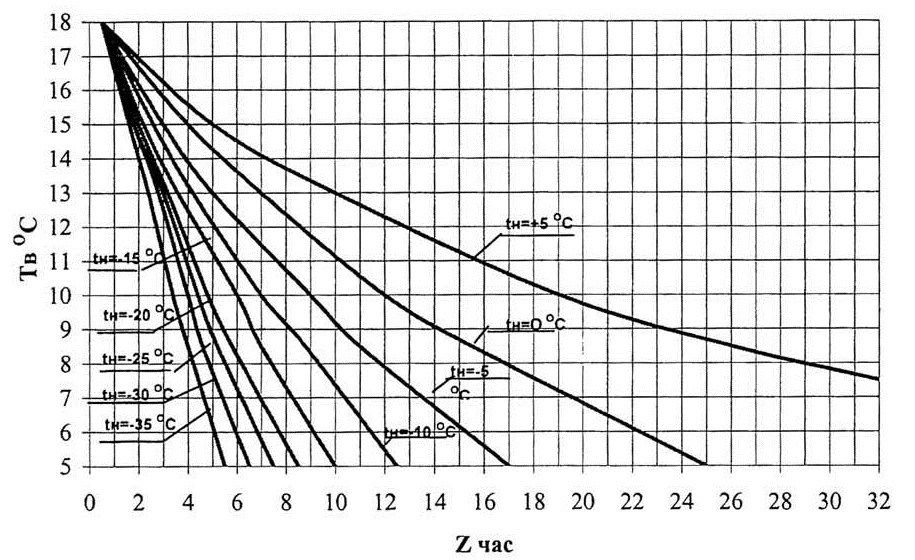 	* На основании Постановления правительства Ленинградской области №177 от 19.06.2008г. «Об утверждении Правил подготовки и проведения отопительного сезона в Ленинградской области».	Тв – температура воздуха в помещении;	tн – температура наружного воздуха;	Zчас – время понижения температуры воздуха в помещении.	Примечание:	Допустимую температуру воздуха в помещениях принимают исходя из условий сохранности инженерного оборудования зданий равную 10 °С.Коэффициент аккумуляцииТемп падения температуры, °С/ч при температуре наружного воздуха, °СТемп падения температуры, °С/ч при температуре наружного воздуха, °СТемп падения температуры, °С/ч при температуре наружного воздуха, °СТемп падения температуры, °С/ч при температуре наружного воздуха, °СКоэффициент аккумуляции+/- 0-10-20-30200,81,41,82,4400,50,81,11,5600,40,60,81,0Характеристика зданийПомещенияКоэффициент аккумуляции1. Крупнопанельный  дом серии 1-605А с 3-слойными наружными       стенами, утепленными минераловатными плитами с железобетонными фактурными слоями: толщины 21 см, из них толщина утеплителя 12 см.Угловые:верхнего этажасреднего и первого этажасредние4246772. Крупнопанельный  жилой дом серии К7-3.  (конструкции инженера Лагутенко) с  наружными стенами толщиной 16 см, утепленными минераловатными плитами с железобетонными фактурными слоямиУгловые:верхнего этажасреднего и первого этажасредние3240514. Дом из объемных элементов с наружными ограждениями  из железобетонных вибропрокатных элементов, утепленных минераловатными плитами. Толщина наружной стены 22 см,  толщина утеплителя  в зоне стыкования  с  ребрами 5 см,  междуребрами  7 см.  Общая  толщина железобетонных элементов между ребрами 30 - 40 ммУгловые верхнего этажа405. Кирпичные  жилые здания  с толщиной стен в 2,5 кирпича и коэффициентом остекления 0,18-0,25Угловыесредние65-60100-656. Промышленные здания  с  незначительными внутренними тепловыделениями (стены в 2 кирпича коэффициент  остекления 0,15 - 0,3)25-14Nп№ п/пЭтапы работыДиаметры труб, ммДиаметры труб, ммДиаметры труб, ммДиаметры труб, ммДиаметры труб, ммNп№ п/пЭтапы работы57-219273-426529-720820-9201020-142011.Отключение  дефектного участка, ограждение, вызов ГАИ при необходимости223342.Откачка воды из затопленных камер, шахт, каналов123453.Вызов комиссии, опорожнение отключенного участка123344.Вскрытие   дефектного   участкатрубы,  определение  размеров играниц дефекта1,523445.Врезка дефектного участка трубы0,50,51,52,536.Подготовка  участка под укладкуновой трубы-0,5111,57.Установка  новой трубы и сваркастыков1233,54,58.Заполнение  отключенного участка, восстановление теплоснабжения потребителей122,534Итого:Итого:813202430№п/пНаименование и характеристика строительных работ и конструкцийЕдиница измеренияЗатраты труда бригадой в час при диаметре (трубы, арматуры, компенсатора, заглушки)Затраты труда бригадой в час при диаметре (трубы, арматуры, компенсатора, заглушки)Затраты труда бригадой в час при диаметре (трубы, арматуры, компенсатора, заглушки)Примечание№п/пНаименование и характеристика строительных работ и конструкцийЕдиница измерениядо 159 мм219-426 мм529-1020 ммПримечание1.Замена щитовой неподвижной опоры1 опора3,96,214В п.4 в числителе – время в час, без снятия перекрытия камеры, в знаменателе – с учетом всех строительно-монтажных работ2.Замена компенсатора сальникового, сильфонного1 компл.4,27,918,7В п.4 в числителе – время в час, без снятия перекрытия камеры, в знаменателе – с учетом всех строительно-монтажных работ3.Замена компенсатора П-образногото же2,42,5-В п.4 в числителе – время в час, без снятия перекрытия камеры, в знаменателе – с учетом всех строительно-монтажных работ4.Замена арматуры1 шт.41212,5/33В п.4 в числителе – время в час, без снятия перекрытия камеры, в знаменателе – с учетом всех строительно-монтажных работ5.Замена металлоконструкций в камерах, тоннелях1 тн констр.8,58,517В п.4 в числителе – время в час, без снятия перекрытия камеры, в знаменателе – с учетом всех строительно-монтажных работ6.Установка и снятие заклушек1 загл.1,23,54,5В п.4 в числителе – время в час, без снятия перекрытия камеры, в знаменателе – с учетом всех строительно-монтажных работ7.Ручная шурфовка электрических кабелей1 шт.222В п.4 в числителе – время в час, без снятия перекрытия камеры, в знаменателе – с учетом всех строительно-монтажных работ